FIXED DEFECTS 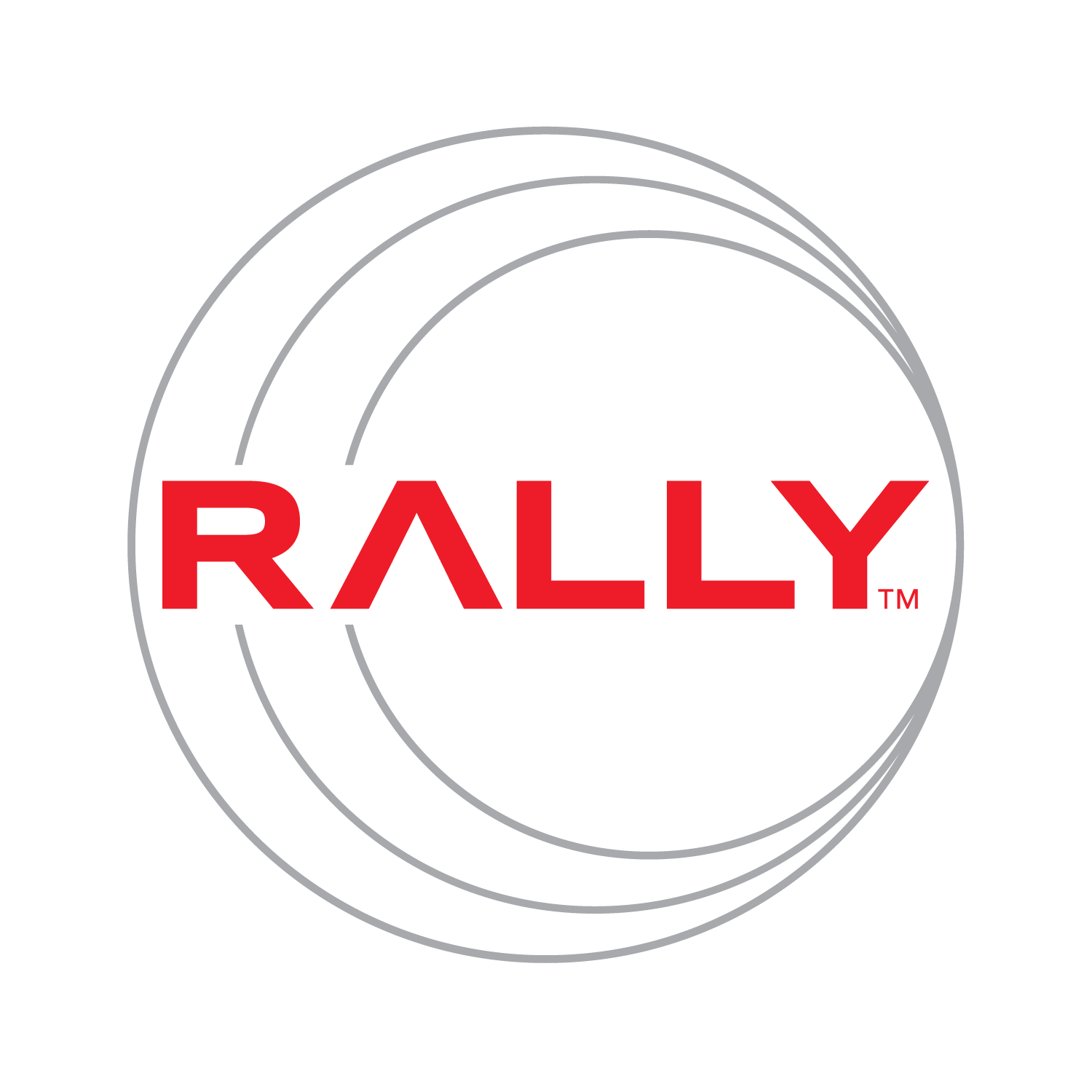 Q1 2015The following defects were resolved and patched during the first quarter of 2015:ID	NameDE19250	Using either Web Services API or a Custom Grid and querying for a user story with a Feature as a parent, you cannot retrieve field values that exist on the feature.DE20080	Yellow error screen on Test Run page when sorting on Work ProductDE21974	Splitting User Stories removes Release informationDE22197	Copying a user copies password expiration time remaining rather than defaulting to subscription settings valueDE22293	Team Member checkbox overrides Project Admin permissionDE22585	New Edit Detail page screen Iteration Status page displays html instead of link in a string field that holds a URLDE22681	No longer have the ability to re-rank tasks in pop-overs on boardsDE22814	HPQC: 4.4.10 Not Honoring ""ObjectID"" in RallyReferenceFieldHandler with IterationDE22835	Web Services API query on user stories using Parent's custom field value returns ""Could not parse: Could not find attribute ""Parent.c_MyCustomField"" on type HierarchicalRequirement in the query segment ""Parent.c_MyCustomField""""DE23016	com.google.gson.stream.MalformedJsonException when connecting to Rally via REST toolkit for Java with expired password.DE23053	Customers not able to export custom reports - Gateway errorDE23080	Kanban Swimlanes -- Filtering and ordering by custom attributes results in incorrect sortDE23170	Bootstrap is overriding the expected HR color attributesDE23194	VCS connector throwing exception when comment left blankID	NameDE23272	Bulk Edit Milestones not finding Milestones if scoped to child projectDE23277	The message on failed imports is misleading - ""We're sorry but there was a problem with your import. The server is taking too long to respond. Please try importing fewer items""DE23302	Forced refresh required on Iteration Status pageDE23364	Print of Workspace Fields list only prints Defect fields regardless of selectionDE23366	Iteration Tracking App charts only respect global project scope not app scope settingsDE23367	Timesheet report shows task from scheduled test set in Unscheduled informationDE23415	PI Beta page:  Unable to add To Do (Task) field to Portfolio Item pageDE23445	Iteration Planning Board: Planned Velocity not rolling up child project as expectedDE23451	New Task Board not honoring Owner filterDE23452	Track > Iteration Status page behaves strangely when inline adding DiscussionsDE23466	Unable to remove value from Role fieldDE23469	Legacy detail page not loading all information.DE23474	Using field named State for Kanban mapping field breaks boardDE23481	Adding a new item on Kanban doesn't follow the project scope on app settingsDE23483	Subversion connector for Windows - does not change status of defectDE23488	Edit Detail page: manually ranked workspace: rank gets automatically changedDE23510	Portfolio items page will not load features. 'Could not read all instances of class com.f4tech.slm.domain.Artifact'DE23515	Backlog filtering on custom fields yields errorDE23536	Adding a defect from the story details page increases Iteration Status page defect count by two.DE23539	Custom Boards order by Defect Severity or Priority not as expectedID	NameDE23571	Valid special character followed by a letter is not accepted as validDE23590	Attachment Upload FailingDE23594	Edit Detail page - When creating work items the project setting defaults to highest alphabetical project in workspace instead of project globally scoped toDE23600	Users receive 404 on type ahead for Project on Edit Detail pageDE23610	Defect State for new defect defaulting to NoneDE23635	Bootstrap ALM CSS conflict in Profile EditorDE23642	On-Premises logs fill up in hours due to runaway request when an artifact owner is deleted, causes system to crashDE23663	Attachments filtering by global project instead of artifact projectDE23679	No revisions show up on Edit Detail page revisions tab if global project scope does not include artifact's projectDE23726	Popover window doesn't open on TPS pagesDE23732	Error: Unable to create SCMRepository when running VCS connectorsDE23737	RevisionHistory object is missing in most releases when releases are queried in Web Services APIDE23759	Adding 1001+ users to the SSO Exception list results in yellow error screenDE23763	No Edit option on Test Set from New Iteration Status pageDE23768	Unable to fully export subscription dataDE23769	Odd error message on bad query statements in card board columnsDE23771	Tags cannot be deleted if they have an apostrophe in themDE23775	Text not formatted properly on Unassigned Tasks app settingsDE23777	Export on new Backlog page doesn't contain any data, only column headersDE23793	Project picker in the navigation bar not expanding to show long project names in SafariDE23795	Web Services API:  Can't set project when creating Releases and IterationsID	NameDE23796	Rally XE backlog page is blankDE23807	Timeboxes pages deprecation popup story broke our dashboard, please fixDE23816	Watches Page doesn't load when users click the Watches tabDE23824	Ready to pull flag not removed when artifact is manually changed to ""Completed"" stateDE23832	Sorting the State column is broken on the Portfolio Items page - holistic fixDE23838	Iteration Status Page (Board View) - Task popover doesn't have up/down arrows in the integer fields any longerDE23843	Iteration or Release is lost when a scheduled item is opened in Edit Detail page if there are a large number (tested with 1800+) of iterations or releasesDE23847	VCS connector does not find artifact name in Commit message when brackets surround the artifact nameDE23877	Show on cards / show column tool: search field not cleared in chromeDE23879	New User Story Editor Lists Parent Stories with Schedule Child Stories as ""Unscheduled"" in Iteration and Release FieldsDE23897	Release Planning - No longer scrolls, so you can see more cards farther downDE23923	Hard refresh needed for Portfolio Item page when changing project scopeDE23927	Error - ""Could not read: could not read all instances of class com.f4tech.slm.domain.Artifact""DE23942	Iteration Status page charts fail to pop up like they used toDE23946	Subversion connector fails with Commit message over 4k.DE24017	Portfolio Items page using BETA grid - Will not expand to see any childrenDE24022	404 Error when Exporting from Track > Iteration StatusDE24053	Sorting Plan --> Backlog by Feature column causes ""Could not read all instances of class com.f4tech.slm.domain.Artifact"" message